Поступления денежных средств за сентябрь 2021 г.Через расчетный счет (безналичным путем)Выражаем благодарность каждому участнику благотворительных проектов в том числе:Адильшаеву Адилю Аблялимовичу, БЕШХАДЕМ Эльвизе Маметовне, Тахтаровой ЭЛЬМАЗ Рустемовне,  Габдрахманову Ринату Ильдусовичу, Османовой ЭЛЬМАЗ Элдаровне, ИВАНЧЕНКО ХАТИДЖЕ Талятовне, Герасимовой Элине Юрьевне, Абибуллаеву Ахтему Керимовичу, Решитову Веису Зеферовичу.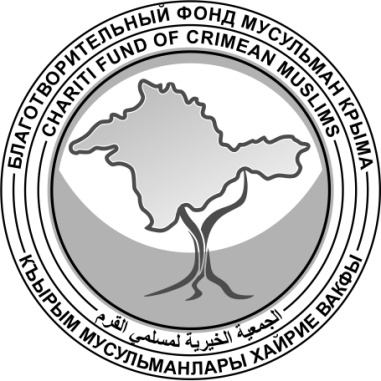 БЛАГОТВОРИТЕЛЬНЫЙ ФОНД МУСУЛЬМАН КРЫМАالجمعية الخيرية لمسلمي القرمКЪЫРЫМ МУСУЛЬМАНЛАРЫ ХАЙРИЕ ВАКФЫ№ДатаСуммаОснование№ДатаСуммаОснование101.09.2021150,00Благотворительный взнос по Договору № 4322 от 30.04.2021, реестр от 01.09.2021 г.:Благотворительный взнос от ФИО АДИЛЬШАЕВ АДИЛЬ АБЛЯЛИМОВИЧ203.09.2021500,00Благотворительный взнос по Договору № 4322 от 30.04.2021, реестр от 03.09.2021 г.:Благотворительный взнос от ФИО БЕШХАДЕМ ЭЛЬВИЗА МАМЕТОВНА303.09.2021500,00Благотворительный взнос по Договору № 4322 от 30.04.2021, реестр от 03.09.2021 г.:Благотворительный взнос от ФИО ТАХТАРОВА ЭЛЬМАЗ РУСТЕМОВНА406.09.2021500,00Благотворительный взнос по Договору № 4322 от 30.04.2021, реестр от 06.09.2021 г.:Благотворительный взнос от ФИО ТАХТАРОВА ЭЛЬМАЗ РУСТЕМОВНА508.09.2021240,00Благотворительный взнос по Договору № 4322 от 30.04.2021, реестр от 08.09.2021 г.:Благотворительный взнос от ФИО ГАБДРАХМАНОВ РИНАТ ИЛЬДУСОВИЧ608.09.2021250,00Благотворительный взнос по Договору № 4322 от 30.04.2021, реестр от 08.09.2021 г.:Благотворительный взнос от ФИО Османова Эльмаз Элдаровна713.09.2021200,00Благотворительный взнос по Договору № 4322 от 30.04.2021, реестр от 13.09.2021 г.:Благотворительный взнос от ФИО ИВАНЧЕНКО ХАТИДЖЕ ТАЛЯТОВНА813.09.2021300,00Благотворительный взнос по Договору № 4322 от 30.04.2021, реестр от 13.09.2021 г.:Благотворительный взнос от ФИО ГЕРАСИМОВА ЭЛИНА ЮРЬЕВНА913.09.2021240,00Благотворительный взнос по Договору № 4322 от 30.04.2021, реестр от 13.09.2021 г.:Благотворительный взнос от ФИО ГАБДРАХМАНОВ РИНАТ ИЛЬДУСОВИЧ1013.09.2021500,00Благотворительный взнос по Договору № 4322 от 30.04.2021, реестр от 13.09.2021 г.:Благотворительный взнос от ФИО АБИБУЛЛАЕВ АХТЕМ КЕРИМОВИЧ1113.09.2021500,00Благотворительный взнос по Договору № 4322 от 30.04.2021, реестр от 13.09.2021 г.:Благотворительный взнос от ФИО РЕШИТОВ ВЕИС ЗЕФЕРОВИЧ1217.09.2021100,00Благотворительный взнос по Договору № 4322 от 30.04.2021, реестр от 17.09.2021 г.:Благотворительный взнос от ФИО ГАБДРАХМАНОВ РИНАТ ИЛЬДУСОВИЧ1320.09.2021500,00Благотворительный взнос по Договору № 4322 от 30.04.2021, реестр от 20.09.2021 г.:Благотворительный взнос от ФИО РЕШИТОВ ВЕИС ЗЕФЕРОВИЧИТОГОИТОГО4 480,00